BATIKENT İLKYERLEŞİM ANAOKULU3/A KELEBEK GRUBU MAYIS AYI AİLE KATILIM ÇİZELGESİPazartesiPazartesiSalıÇarşambaPerşembeCuma01.05.202301.05.202302.05.202303.05.202304.05.202305.05.2023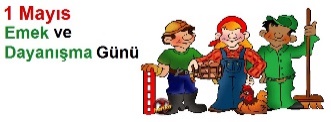  1 MAYIS EMEK VE DAYANIŞMA GÜNÜ KUTLU OLSUN 1 MAYIS EMEK VE DAYANIŞMA GÜNÜ KUTLU OLSUN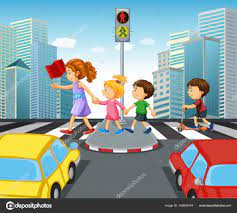  Trafik kurallar ve trafik ışıkları ile ilgili sohbet edelim. Birlikte bir gezintiye çıkıp bu konulara dikkat çekerek sohbet edelim.Okula gelirken oyuncak bir taşıt getirelim.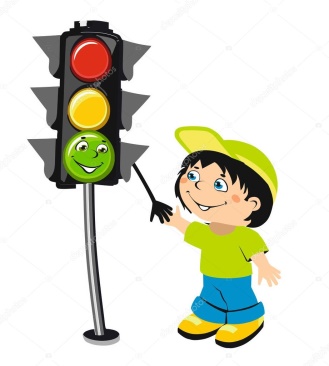 Trafik Lambası Yapıyoruz. Evde çocuğumuzla birlikte trafik lamba kurabiyesi yapabilirsiniz.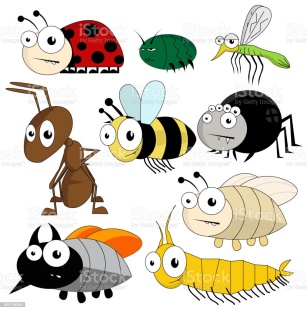 AÇIK HAVA SINIFI ERASMUS PROJESİ: Okul bahçemizi geziyoruz. Böcekleri araştırıyoruz.Okula gelirken birlikte incelemek için böceklerle ilgili kitap,dergi,görsel vb getirelim.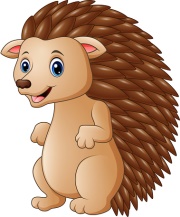 Kirpi Hikayesi Okuyoruz. Kirpi Sanat Etkinliği Yapıyoruz.Kirpiler hakkında araştırma yapalım.08.05.202309.05.202309.05.202310.05.202311.05.202312.05.2023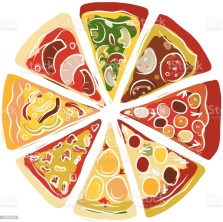 Pizza ustası oluyoruz ve özgün pizzalar yapıyoruz.Birlikte pizza yapabilirsiniz.RESSAM GÜNÜ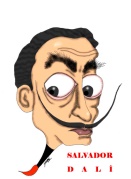 Salvador Dali ile tanışıyoruz. Eserlerini inceliyoruz.Çocuğumuzla birlikte ressam Salvador Dali hakkında araştırmalar yapalım.   RESSAM GÜNÜSalvador Dali ile tanışıyoruz. Eserlerini inceliyoruz.Çocuğumuzla birlikte ressam Salvador Dali hakkında araştırmalar yapalım.   Engelliler haftası ile ilgili sohbet edelim.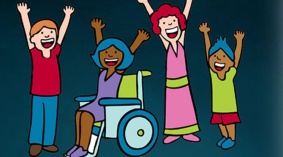 ENGELLER ENGEL DEĞİLDİR!BESLENME DOSTU OKUL:“Dünya Sağlığın İçin Hareket Et Günü”(rahat kıyafetler giyelim)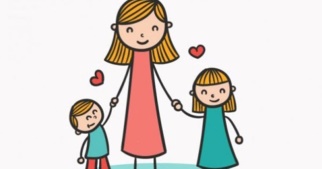 Annemin Çantası kitabını okuyoruz. Annelerimiz için hazırlıklar yapıyoruz.ANNELER GÜNÜNÜZ KUTLU OLSUN :))BİR KİTAP BİN MUTLULUK PROJESİİLKYERLEŞİM ANAOKULU KİTAP OKUYOR...(Tasarladığımız kitapları gönderelim. Saat:11:00 da tüm velilerimizi bekliyoruz.)15.05.202316.05.202316.05.202317.05.202318.05.202319.05.2023RESMİ TATİLGenel Seçim Sonrası.MİNİK TEMABahçede Çeşitlilik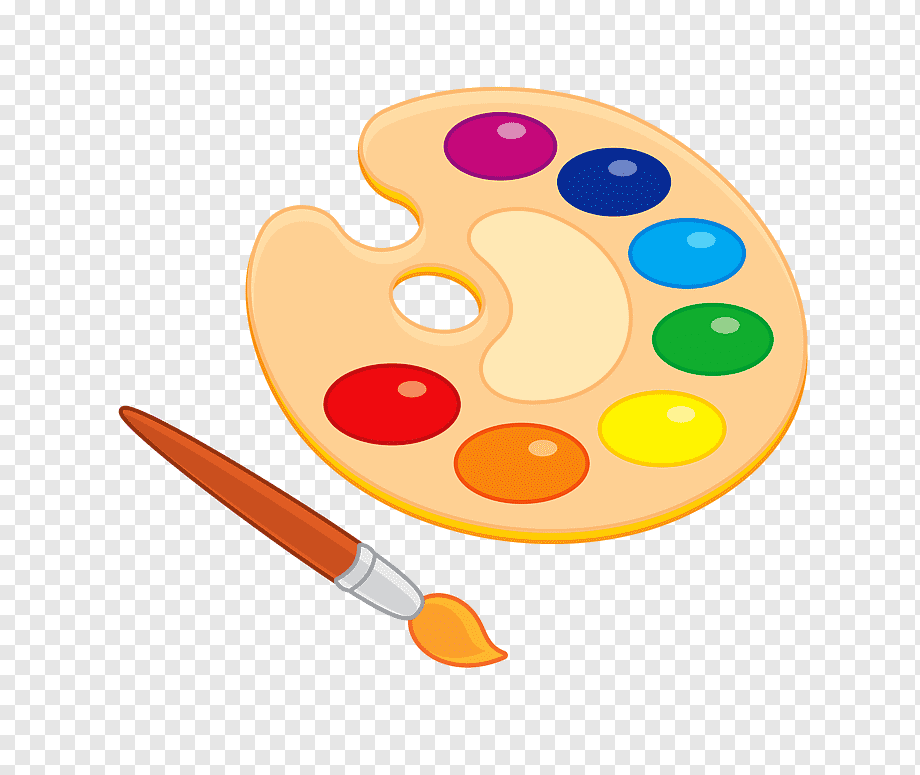 Doğada renk bulmaya çıkıyoruz.Doğa yürüyüşüne çıkabilir etrafta gördüğünüz renklere vurgu yapabilirsiniz.(yeşil bir ağaç, kırmızı araba)MİNİK TEMABahçede ÇeşitlilikDoğada renk bulmaya çıkıyoruz.Doğa yürüyüşüne çıkabilir etrafta gördüğünüz renklere vurgu yapabilirsiniz.(yeşil bir ağaç, kırmızı araba)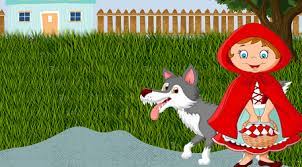 TİYATRO İZLİYORUZ‘Kırmızı Başlıklı Kız’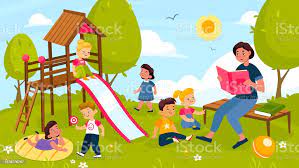 OKUL DIŞARIDA GÜNÜBugün tüm etkinliklerimizi okul bahçesinde yapıyoruz.Havanın durumuna göre kıyafet seçimine dikkat edelim.RESMİ TATİL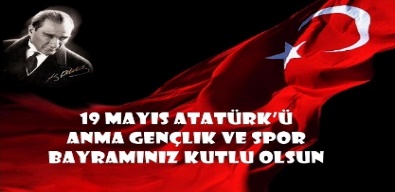 19 MAYIS ATATÜRK’ Ü ANMA VE GENÇLİK SPOR BAYRAMI’mız kutlu olsun22.05.202323.05.202323.05.202324.05.202325.05.202326.05.2023MÜZELER HAFTASIMüze nedir, Müzelerde neler bulunur öğreniyoruz.Müzede bulunan bir eşya belirleyelim. Onunla ilgili bilgi topluyorum ve arkadaşlarıma sunum yapıyorum.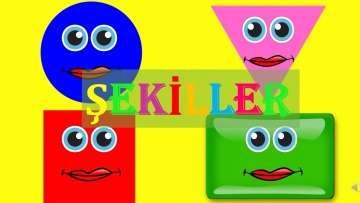 Öğrendiğimiz şekilleri tekrar edip, pekiştirme çalışmaları yapıyoruz.Evde geometrik şekilleri bulma oyunu oynayabilirsiniz.Öğrendiğimiz şekilleri tekrar edip, pekiştirme çalışmaları yapıyoruz.Evde geometrik şekilleri bulma oyunu oynayabilirsiniz.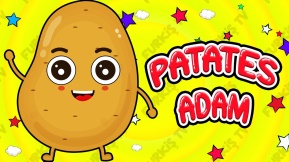 Patates baskısı yapıyoruz. Ailemle birlikte patatese şekil yapıp okula getiriyorum.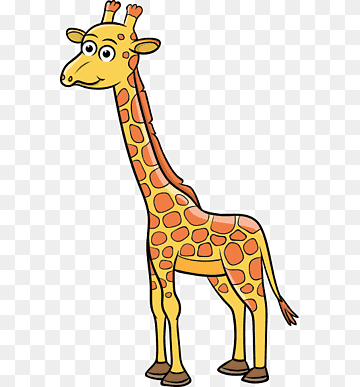 Zürafalar hakkında belgesel izleyelim ve sohbet edelim.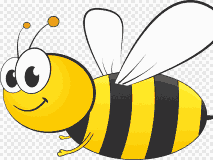 Arılar nasıl bal yapar öğreniyoruz.Arılar hakkında ilginç bir bilgi edinip arkadaşlarıma anlatıyorum.29.05.202330.05.202330.05.202331.05.2023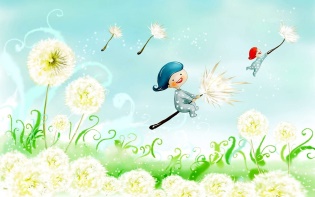 HAVADA BİR ŞEYLER UÇUYOR!Karahindiba çiçeğini öğreniyoruz.Birlikte bir doğa yürüyüşüne çıkabilir karahindiba çiçeği arayabilirsiniz.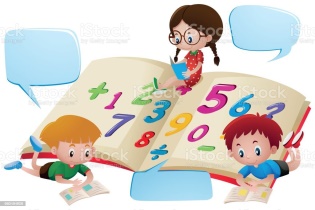 Nesnelerle matematik çalışmaları yapıyoruz.Evde öğrendiğimiz rakamları tekrar edelim.(1-2-3-4-5)Nesnelerle matematik çalışmaları yapıyoruz.Evde öğrendiğimiz rakamları tekrar edelim.(1-2-3-4-5)DEĞERLER EĞİTİMİ(ÖZGÜVEN)Kendime Güveniyorum”  temalı yaşantılar sağlamasına fırsatlar verelim.  Ayın Kitapları; Farklı Ama Aynı, Atatürk Olmak olarak belirlenmiştir. Çocuklarımız ile birlikte bu kitapları okuyabiliriz .KEYİFLİ OKUMALAR DİLERİM.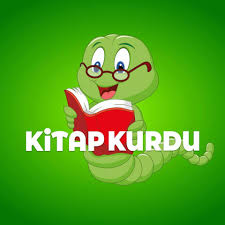  HER PERŞEMBE OYUNCAK GÜNÜMÜZDÜR. AİLE KATILIMI( Kuklalarla Masal Saati)  Ayın Kitapları; Farklı Ama Aynı, Atatürk Olmak olarak belirlenmiştir. Çocuklarımız ile birlikte bu kitapları okuyabiliriz .KEYİFLİ OKUMALAR DİLERİM. HER PERŞEMBE OYUNCAK GÜNÜMÜZDÜR. AİLE KATILIMI( Kuklalarla Masal Saati)  Ayın Kitapları; Farklı Ama Aynı, Atatürk Olmak olarak belirlenmiştir. Çocuklarımız ile birlikte bu kitapları okuyabiliriz .KEYİFLİ OKUMALAR DİLERİM. HER PERŞEMBE OYUNCAK GÜNÜMÜZDÜR. AİLE KATILIMI( Kuklalarla Masal Saati)  Ayın Kitapları; Farklı Ama Aynı, Atatürk Olmak olarak belirlenmiştir. Çocuklarımız ile birlikte bu kitapları okuyabiliriz .KEYİFLİ OKUMALAR DİLERİM. HER PERŞEMBE OYUNCAK GÜNÜMÜZDÜR. AİLE KATILIMI( Kuklalarla Masal Saati)  Ayın Kitapları; Farklı Ama Aynı, Atatürk Olmak olarak belirlenmiştir. Çocuklarımız ile birlikte bu kitapları okuyabiliriz .KEYİFLİ OKUMALAR DİLERİM. HER PERŞEMBE OYUNCAK GÜNÜMÜZDÜR. AİLE KATILIMI( Kuklalarla Masal Saati)  Ayın Kitapları; Farklı Ama Aynı, Atatürk Olmak olarak belirlenmiştir. Çocuklarımız ile birlikte bu kitapları okuyabiliriz .KEYİFLİ OKUMALAR DİLERİM. HER PERŞEMBE OYUNCAK GÜNÜMÜZDÜR. AİLE KATILIMI( Kuklalarla Masal Saati)